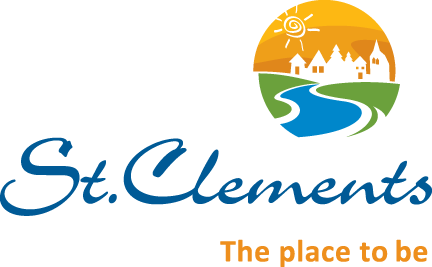 Employment OpportunityAdministration – Clerk 1Reporting to the Manager of Administration, the RM of St. Clements is seeking candidates for the position of Administration – Clerk 1.  The ideal candidate will be experienced in various administrative duties within a municipal environment with a solid aptitude for learning new software programs.Essential Job Functions:Prepare Council meeting agendas on a daily basis as correspondence is received from CAO and Manager of AdministrationPrepare council meeting resolutions Prepare council meeting minutesMaintain filing of Council minutes and by-lawsProvides support to Mayor and Council as directed by Manager of Administration, i.e., Writes letters, update calendars, book conferences, hotel and travel accommodations Updates agenda manager with upcoming meetings and conferences Maintain electronic and Laserfiche filing systemOrder office supplies, including computer and printing supplies and maintain supply areaPoint of contact for photocopier and mailing machine maintenanceRedirects incoming emails from general municipal email accountMaintain office shared calendarGreets the visiting public in a pleasant and helpful mannerAnswers the phone using proper telephone etiquetteProvide support to the Manager of Administration and DevelopmentOther duties assignedThe successful candidates will have:2 years minimum customer service experience;A diploma or studies in business administration and/or equivalent; Certificate in Manitoba Municipal Administration (CMMA) or be willing to obtain this designation;Experience using MuniWare or other municipal software is highly desirable; Knowledge and understanding of municipal legislation, i.e., The Municipal Act, The Planning Act, Municipal By-laws;Knowledge of modern office procedures and methods including telephone communications, office systems, and record 	   keeping;Knowledge of or experience using GIS mapping systems; Knowledge of modern business communication, including style and format of letters, minutes and reports.Strong interpersonal skills;Ability to handle and resolve recurring problems;Good time management and organizational skills with the ability to meet deadlines;Proficiency with Microsoft Excel and Word;Skill to type 50 words per minute.
An equivalent combination of education, experience, skills, knowledge and abilities may be considered.The RM of St. Clements offers a starting wage range of $20.74; this rate is subject to change based on the Union Collective Agreement of 2022. Also included is a comprehensive benefits and pension package. Detailed resumes with cover letter should be sent via email to heather@rmofstclements.com. Screening for this position will begin immediately, however the position will remain open until a suitable candidate is secured. We thank all candidates for their interest, however, only those candidates selected for interviews will be contacted. 